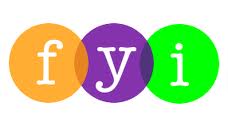 Social Skills –Teacher NoteYour student just completed a social skills lesson.  The topic was:  I Can Handle Cliques.  Your knowledge of this lesson may help you to help your student generalize the skills to other environments.  What he/she learned:What is a clique? What’s the difference between a group of friends and a clique? There’s usually an assertive person who “leads” the clique.  Kids in the clique may act differently than they did before they were members of the clique.Why do kids join cliques (shared interests, to be popular, to belong) and why someone might not be part of a clique (may look, act, or dress differently; be new to the school, etc.)How it feels to be outside of the clique.  How it feels to be in a clique and disagree with the way others are treated.  What can you do?Who can help? (family, friends, school personnel)5 Strategies to try: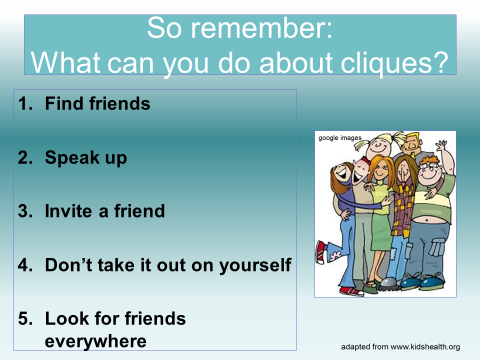 Find friendsSpeak upInvite a friendDon’t take it out on yourselfLook for friends everywhereSo what do YOU think?Your student received a Lesson Summary magnet:If you have a moment, email _____________________________ with any information that might help your student for the next lesson on ________________________.  THANK YOU!!